5.A  IN  5.B     GUM    ->   3. TEDEN DELA NA DALJAVO (30. 3. – 3. 4. 2020)Ponovi: 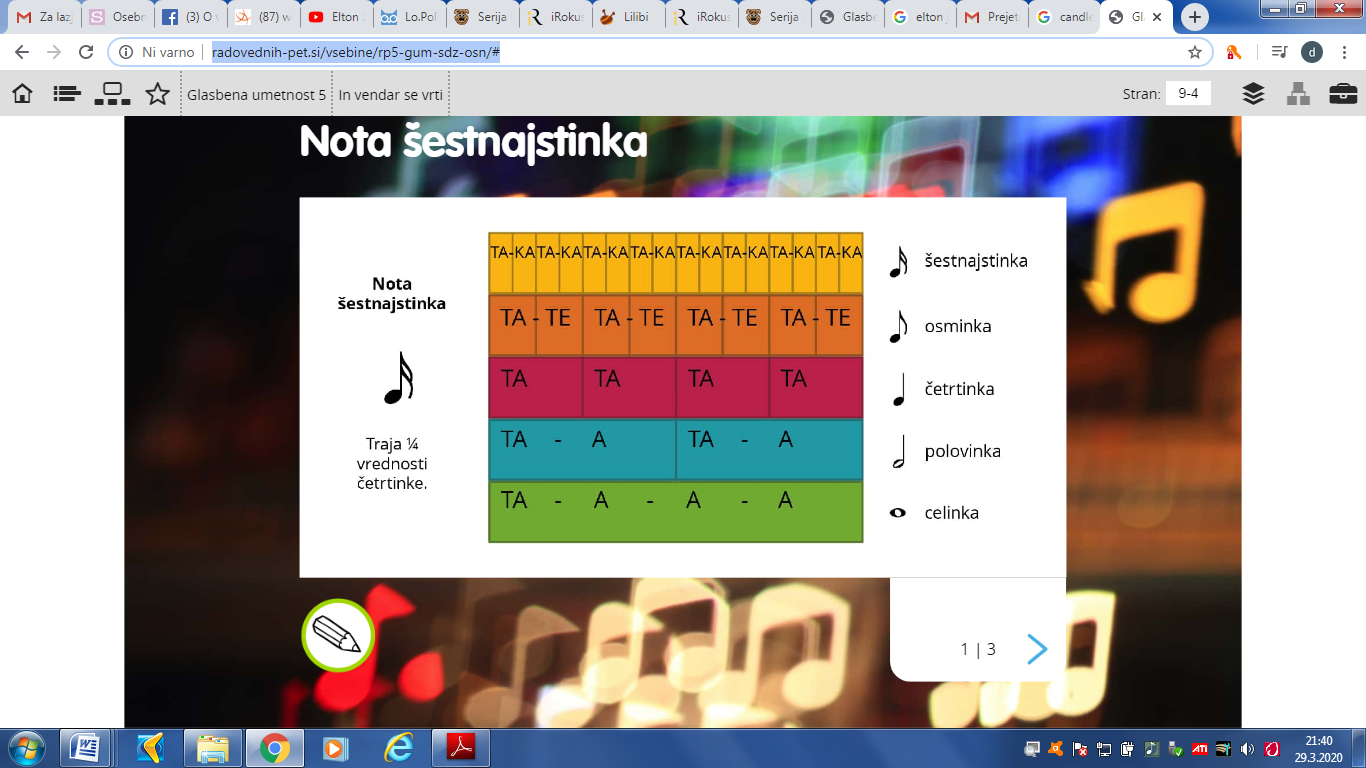 DN: S pomočjo zgornje slike napiši 4 takte (spodaj) tako, da boš v vsakem taktu uporabil šestnajstinko.  Nalogo mi pošlji na danijela.cermelj@os-sturje.si.4_______________________________________________________ 4MED VITEZI IN PRINCESAMISDZ/64, 65, priloga 1Preberi besedilo na rumeni podlagi o življenju vitezov. Osredotoči se na viteški kodeks. Razmisli o podobnostih in razlikah obnašanja v današnjem času.Poslušaj pesem Pogumnega viteza pesem. https://www.radovednih-pet.si/vsebine/rp5-gum-sdz-osn/#O čem besedilo govori?Oglej si notni zapis pesmi in ga analiziraj.Kako je naslov pesmi?Kdo je avtor melodije?Kdo je avtor besedila?V katerem taktovskem načinu je pesem zapisana? Katere note so v notnem zapisu? Katere pavze so v notnem zapisu?Bodi pozoren na taktovski način -  6/8, kar pomeni, da je v enem taktu 6 osmink.  Zaploskaj in izgovarjaj taktovski način. Spomni se, da smo osminke izgovarjali z zlogi TA-TE.S ploskanjem ali z inštrumenti zaigraj ritmične vzorce na str. 65.Za konec, če želiš: 3. teden teče, odkar si bil nazadnje v šoli. Poskušaj si predstavljati prelep svet v katerem vse poteka natančno tako kot je prav; vse v najlepšem redu. Pred seboj imaš dve stari, znani  melodiji  https://www.youtube.com/watch?v=p-T6aaRV9HY&list=RDp-T6aaRV9HY&index=1https://www.youtube.com/watch?v=L6svOHFSAH8Lep pozdrav,Danijela Čermelj